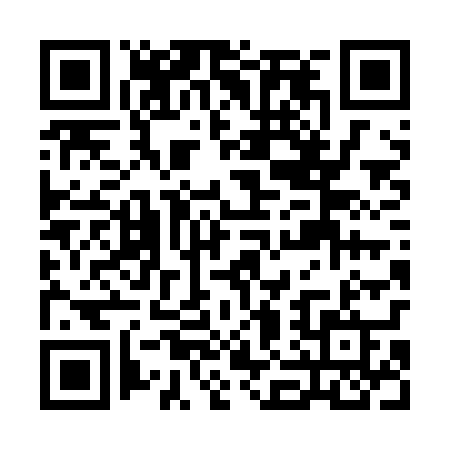 Ramadan times for Posucice, PolandMon 11 Mar 2024 - Wed 10 Apr 2024High Latitude Method: Angle Based RulePrayer Calculation Method: Muslim World LeagueAsar Calculation Method: HanafiPrayer times provided by https://www.salahtimes.comDateDayFajrSuhurSunriseDhuhrAsrIftarMaghribIsha11Mon4:224:226:1011:593:545:485:487:3012Tue4:204:206:0811:583:555:495:497:3113Wed4:184:186:0611:583:575:515:517:3314Thu4:154:156:0411:583:585:535:537:3515Fri4:134:136:0211:573:595:545:547:3716Sat4:114:116:0011:574:015:565:567:3817Sun4:084:085:5711:574:025:575:577:4018Mon4:064:065:5511:574:035:595:597:4219Tue4:034:035:5311:564:046:016:017:4420Wed4:014:015:5111:564:066:026:027:4621Thu3:583:585:4911:564:076:046:047:4722Fri3:563:565:4611:554:086:056:057:4923Sat3:533:535:4411:554:096:076:077:5124Sun3:513:515:4211:554:116:096:097:5325Mon3:483:485:4011:554:126:106:107:5526Tue3:463:465:3811:544:136:126:127:5727Wed3:433:435:3511:544:146:136:137:5928Thu3:413:415:3311:544:156:156:158:0129Fri3:383:385:3111:534:176:166:168:0330Sat3:363:365:2911:534:186:186:188:0531Sun4:334:336:2712:535:197:207:209:071Mon4:304:306:2512:525:207:217:219:092Tue4:284:286:2212:525:217:237:239:113Wed4:254:256:2012:525:227:247:249:134Thu4:224:226:1812:525:237:267:269:155Fri4:204:206:1612:515:257:287:289:176Sat4:174:176:1412:515:267:297:299:197Sun4:144:146:1212:515:277:317:319:218Mon4:114:116:1012:505:287:327:329:239Tue4:094:096:0712:505:297:347:349:2510Wed4:064:066:0512:505:307:357:359:27